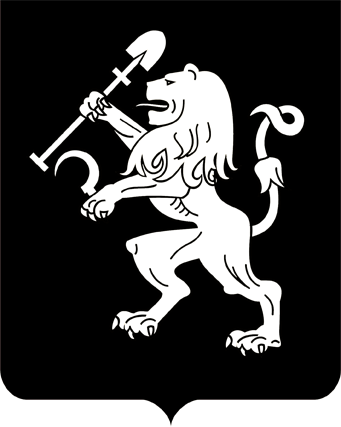 АДМИНИСТРАЦИЯ ГОРОДА КРАСНОЯРСКАПОСТАНОВЛЕНИЕО внесении изменений в постановление администрации города от 17.06.2011 № 235В целях оптимизации утвержденных схем размещения рекламных конструкций, в соответствии со статьей 16 Федерального закона                    от 06.10.2003 № 131-ФЗ «Об общих принципах организации местного самоуправления в Российской Федерации», решением Красноярского городского Совета депутатов от 22.12.2009 № 8-140 «О Правилах установки и эксплуатации рекламных конструкций на территории города Красноярска», руководствуясь статьями 41, 58, 59 Устава города                Красноярска, ПОСТАНОВЛЯЮ:1. Внести в постановление администрации города от 17.06.2011                № 235 «Об утверждении схем размещения рекламных конструкций» следующие изменения:1) в приложении 3 к постановлению: строку 4 таблицы изложить в следующей редакции:строку 30 таблицы изложить в следующей редакции:2) в приложении 4 к постановлению:строку 9 таблицы изложить в следующей редакции:строку 34 таблицы изложить в следующей редакции:3) в приложении 7 к постановлению: строку 7 таблицы изложить в следующей редакции:строку 15 таблицы изложить в следующей редакции:4) в приложении  10 к постановлению:строку 3 таблицы изложить в следующей редакции:строку 18 таблицы изложить в следующей редакции:2. Настоящее постановление опубликовать в газете «Городские новости» и разместить на официальном сайте администрации города.Глава города                                                                                 С.В. Еремин19.03.2019№ 161«4Пр-т им. газеты «Крас-ноярский рабочий», 105светодиодный (электронный) экран             с информационным полем размером 5,76 м х 2,88 м на железобетонном фундаменте, односторонний или двусторонний;внешние габариты рекламной панели составляют не более 6,46 м x 3,93 м;высота опоры от 4,5 м до 7,0 м, устанавливается под прямым углом к нижнему краю каркаса рекламной конструкции, может размещаться несимметрично относительно информационного поля со сдвигом в сторону проезжей части либо от нее;опора выполняется из профиля прямоугольного или квадратного сечения размером не более 0,35 м х 0,35 м или круглой трубы диаметром до 0,325 м»«30Пр-т им. газеты «Красноярский рабочий», 126щитовая конструкция с информационным полем размером 6,0 м x 3,0 м (щит) либо щитовая конструкция с размером информационного поля                 6,0 м x 3,2 м с автоматической сменой изображения (призматрон)  либо све-тодиодный (электронный) экран                 с размером информационного поля             6,0 м x 3,0 м, на железобетонном фундаменте, двусторонняя;внешние габариты рекламной панели составляют не более 6,4 м x 3,4 м;высота опоры от 4,5 м до 7,0 м, устанавливается под прямым углом к нижнему краю каркаса рекламной конструкции, может размещаться несимметрично относительно информационного поля со сдвигом в сторону проезжей части либо от нее;опора выполняется из профиля прямоугольного или квадратного сечения размером не более 0,35 м х 0,35 м или круглой трубы диаметром до 0,325 м» «9Пр-т им. газеты «Красноярский рабочий», 42, на противоположной стороне дорогищитовая конструкция с информационным полем размером 6,0 м x 3,0 м (щит) либо щитовая конструкция                   с размером информационного поля                       6,0 м x 3,2 м с автоматической сменой изображения (призматрон), на железобетонном фундаменте, двусторонняя;внешние габариты рекламной панели составляют не более 6,4 м x 3,4 м;высота опоры от 4,5 м до 7,0 м, устанавливается под прямым углом к нижнему краю каркаса рекламной конструкции, может размещаться несимметрично относительно информационного поля со сдвигом в сторону проезжей части либо от нее;опора выполняется из профиля прямоугольного или квадратного сечения размером не более 0,35 м х 0,35 м или круглой трубы диаметром до 0,325 м»«34Пр-т им. газеты «Красноярский рабочий», 58щитовая конструкция с информационным полем размером 6,0 м x 3,0 м (щит) либо щитовая конструкция                   с размером информационного поля                   6,0 м x 3,2 м с автоматической сменой изображения (призматрон), на железобетонном фундаменте, двусторонняя;внешние габариты рекламной панели составляют не более 6,4 м x 3,4 м;высота опоры от 4,5 м до 7,0 м, устанавливается под прямым углом к нижнему краю каркаса рекламной конструкции, может размещаться несимметрично относительно информационного поля со сдвигом в сторону проезжей части либо от нее;опора выполняется из профиля прямоугольного или квадратного сечения размером не более 0,35 м х 0,35 м или круглой трубы диаметром до 0,325 м»«7Пр-т им. газеты «Красноярский рабочий», 163, в створе северо-восточ-ного фасада зданиящитовая конструкция с информационным полем размером 6,0 м x 3,0 м (щит) либо щитовая конструкция                    с размером информационного поля              6,0 м x 3,2 м с автоматической сменой изображения (призматрон), на железобетонном фундаменте, двусторонняя;внешние габариты рекламной панели составляют не более 6,4 м x 3,4 м;высота опоры от 4,5 м до 7,0 м, устанавливается под прямым углом к нижнему краю каркаса рекламной конструкции, может размещаться несимметрично относительно информационного поля со сдвигом в сторону проезжей части либо от нее;опора выполняется из профиля прямоугольного или квадратного сечения размером не более 0,35 м х 0,35 м или круглой трубы диаметром до 0,325 м»«15Пр. им. газеты «Красноярский рабочий», 160/2щитовая конструкция с информационным полем размером 6,0 м x 3,0 м (щит) либо щитовая конструкция                с размером информационного поля                6,0 м x 3,2 м с автоматической сменой изображения (призматрон), на железобетонном фундаменте, двусторонняя;внешние габариты рекламной панели составляют не более 6,4 м x 3,4 м;высота опоры от 4,5 м до 7,0 м, устанавливается под прямым углом к нижнему краю каркаса рекламной конструкции, может размещаться несимметрично относительно информационного поля со сдвигом в сторону проезжей части либо от нее;опора выполняется из профиля прямоугольного или квадратного сечения размером не более 0,35 м х 0,35 м или круглой трубы диаметром до 0,325 м»«3Ул. Взлетная, 18светодиодный (электронный) экран             с информационным полем размером 5,76 м х 2,88 м на железобетонном фундаменте, односторонний или двусторонний;внешние габариты рекламной панели составляют не более 6,46 м x 3,93 м;высота опоры от 4,5 м до 7,0 м, устанавливается под прямым углом к нижнему краю каркаса рекламной конструкции, может размещаться несимметрично относительно информационного поля со сдвигом в сторону проезжей части либо от нее;опора выполняется из профиля прямоугольного или квадратного сечения размером не более 0,35 м х 0,35 м или круглой трубы диаметром до 0,325 м»«18Ул. Взлетная, 13светодиодный (электронный) экран с информационным полем размером 5,76 м х 2,88 м на железобетонном фундаменте, односторонний или двусторонний;внешние габариты рекламной панели составляют не более 6,46 м x 3,93 м;высота опоры от 4,5 м до 7,0 м, устанавливается под прямым углом к нижнему краю каркаса рекламной конструкции, может размещаться несимметрично относительно информационного поля со сдвигом в сторону проезжей части либо от нее;опора выполняется из профиля прямоугольного или квадратного сечения размером не более 0,35 м х 0,35 м или круглой трубы диаметром до 0,325 м»